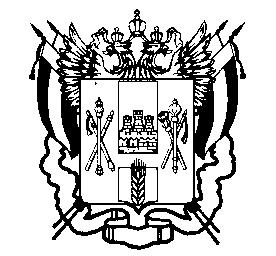 МИНИСТЕРСТВО ОБЩЕГО И ПРОФЕССИОНАЛЬНОГО ОБРАЗОВАНИЯРОСТОВСКОЙ ОБЛАСТИПРИКАЗ18.04.2014									№ 235г. Ростов-на-ДонуОб установлении минимального количества балловпо учебным предметам и  шкалы пересчета в отметку по пятибалльной шкале в 2014 годуВ соответствии с Федеральным законом от 29.12. 2012 № 273-ФЗ «Об образовании в Российской Федерации», приказом Министерства образования и науки Российской Федерации от 25.12.2013 № 1394 «Об утверждении Порядка проведения государственной итоговой аттестации по образовательным программам основного общего образования»ПРИКАЗЫВАЮ:Установить на территории Ростовской области минимальное количество первичных баллов, подтверждающее освоение обучающимися образовательных программ основного общего образования в соответствие с требованиями федерального государственного образовательного стандарта основного общего образования, по учебным предметам в 2014 году (приложение 1). Утвердить: шкалы пересчета в 2014 году первичных баллов за выполнение экзаменационных работ участниками государственной итоговой аттестации по образовательным программам основного общего образования на территории Ростовской области в форме основного государственного экзамена по учебным предметам в отметку по пятибалльной шкале (приложение 2); шкалы пересчета в 2014 году первичных баллов за выполнение экзаменационных работ участниками государственной итоговой аттестации по образовательным программам основного общего образования на территории Ростовской области в форме государственного выпускного экзамена по учебным предметам в отметку по пятибалльной шкале (приложение 3).Государственному бюджетному учреждению Ростовской области «Ростовский областной центр обработки информации в сфере образования» (Снежко Г.Е.) обеспечить: пересчет первичных баллов по учебным предметам в отметку по пятибалльной шкале участникам государственной итоговой аттестации по образовательным программам основного общего образования в установленные сроки и в установленном порядке;взаимодействие с муниципальными органами, осуществляющими управление в сфере образования, по организации  ознакомления обучающихся – участников государственной итоговой аттестации по образовательным программам основного общего образования с её результатами по всем учебным предметам.Сектору мониторинга и обеспечения проведения государственной итоговой аттестации обучающихся (Тарасов В.В.) разместить данный приказ на официальном сайте минобразования Ростовской области в информационно-телекоммуникационной сети «Интернет» в течение десяти дней с момента подписания.Контроль исполнения настоящего приказа возложить на заместителя министра Паршину А.А.Министр                                                                               Л.В. БалинаПриказ подготовлен сектором мониторинга иобеспечения проведения государственной итоговойаттестации обучающихся, заведующий сектором В.В. ТарасовПриложение 1к приказу минобразования Ростовской областиот 18. 04. 2014    №235Минимальное количество первичных баллов, подтверждающее освоение обучающимися образовательных программ основного общего образования в соответствии с требованиями федерального государственного образовательного стандарта основного общего образования по учебным предметам в 2014 году Минимальное количество первичных баллов,  подтверждающее освоение обучающимися образовательных программ основного общего образования в соответствии с требованиями федерального государственного образовательного стандарта основного общего образования по учебным предметам в форме основного государственного экзамена в 2014 году по:- русскому языку –    18 баллов;- математике –              8 баллов;-  алгебре –                    6 баллов;-  геометрии –                3 балла;- физике –                     9 баллов;-  химии –                     9 баллов;- биологии –               13 баллов;- географии –             12 баллов;- обществознанию –   15 баллов;- истории –                 13 баллов;- литературе –              7 баллов;- информатике и информационно-коммуникационным технологиям (ИКТ) –                                  5 баллов;- иностранным языкам (английский, немецкий, французский, испанский языки) –                                 29 баллов.Минимальное количество первичных баллов,  подтверждающее освоение обучающимися образовательных программ основного общего образования в соответствии с требованиями федерального государственного образовательного стандарта основного общего образования по учебным предметам в форме государственного выпускного экзамена в 2014 году по:- русскому языку –   6 баллов;- математике –          4 балла;Приложение 2к приказу минобразования Ростовской областиот 18. 04. 2014    №235Шкалы пересчета в 2014 году первичных баллов за выполнение экзаменационных работ участниками государственной итоговой аттестации по образовательным программам основного общего образования на территории Ростовской области в отметку по пятибалльной шкале в форме основного государственного экзамена  1. Шкала пересчета первичного балла за выполнение экзаменационной работы по русскому языку   2. Шкала пересчета первичного балла за выполнение экзаменационной работы по математике  Максимальное количество баллов, которое может получить экзаменуемый за выполнение всей экзаменационной работы, - 38 баллов. Из них – за модуль «Алгебра» - 17 баллов, за модуль «Геометрия» - 14 баллов, за модуль «Реальная математика» - 7 баллов. Рекомендуемый минимальный результат выполнения экзаменационной работы, свидетельствующий об освоении федерального компонента образовательного стандарта в предметной области «Математика», - 8 баллов, при условии, что из них не менее 3 баллов по модулю «Алгебра», не менее 2 баллов по модулю «Геометрия» и не менее 2 баллов по модулю «Реальная математика».Шкала пересчета суммарного балла за выполнение экзаменационной работы в целом в отметку по математикеШкала пересчета суммарного балла за выполнение заданий, относящихся к разделу «Алгебра», в отметку по алгебреШкала пересчета суммарного балла за выполнение заданий, относящихся к разделу «Геометрия» в отметку по геометрии3. Шкала пересчета первичного балла за выполнение экзаменационной работы по физике    4. Шкала пересчета первичного балла за выполнение экзаменационной работы по химии   (модель 1 - работа без реального эксперимента)Отметка «5» выставляется в том случае, если из общей суммы баллов, достаточной для получения этой отметки, выпускник набрал 5 и более баллов за выполнение заданий части 3. 5. Шкала пересчета первичного балла за выполнение экзаменационной работы по биологии 6. Шкала пересчета первичного балла за выполнение экзаменационной работы по географии  7. Шкала пересчета первичного балла за выполнение экзаменационной работы по обществознанию  8. Шкала пересчета первичного балла за выполнение экзаменационной работы по истории  9. Шкала пересчета первичного балла за выполнение экзаменационной работы по литературе 10. Шкала пересчета первичного балла за выполнение экзаменационной работы по информатике и информационно-коммуникационным технологиям 11. Шкала пересчета первичного балла за выполнение экзаменационной работы по иностранным языкам (английский, немецкий, французский, испанский) Приложение 3к приказу минобразования Ростовской областиот 18. 04.2014  №235Шкалы пересчета в 2014 году первичного балла за выполнение экзаменационных работ участниками государственной итоговой аттестации по образовательным программам основного общего образования на территории Ростовской области  в форме государственного выпускного экзамена в отметку по пятибалльной шкале  Шкала пересчета первичного балла за выполнение экзаменационной работы по русскому языку  2. Шкала пересчета первичного балла за выполнение экзаменационной работы по математике  Пояснения к приказу о баллах:Согласно рекомендациям ФИПИ:алгебраические задания - это все задания модуля «Алгебра» и задания 14, 15, 16, 18, 19, 20 модуля «Реальная математика»;геометрические задания - это все задания модуля «Геометрия» и задание 17 модуля «Реальная математика».Все баллы и перевод их в отметки считаются автоматизированно.Апелляции по шкалированию и системе оценивания не принимаются.Отметка по пятибалльной шкале«2»«3»«4»«5»Общий балл0-1718-2728-36,из них не менее 4 баллов по критериям ГК1-ГК4. Если по критериям ГК1-ГК4 учащийся набрал менее 4 баллов, выставляется отметка «3»37-42, из них не менее 6 баллов по критериям ГК1-ГК4. Если по критериям ГК1-ГК4 учащийся набрал менее 6 баллов, выставляется отметка «4»Отметка по пятибалльной шкале«2»«3»«4»«5»Суммарный балл за работу в целом0-78-1516-2223-38Отметка по пятибалльной шкале«2»«3»«4»«5»Суммарный балл по алгебраическим заданиям0-56-1112-1617-23Отметка по пятибалльной шкале«2»«3»«4»«5»Суммарный балл по геометрическим заданиям0-23-45-89-15Отметка по пятибалльной шкале«2»«3»«4»«5»Общий балл0-89-1819-2930-40Отметка по пятибалльной шкале«2»«3»«4»«5»Общий балл0-89-1718-2627-34Отметка по пятибалльной шкале«2»«3»«4»«5»Общий балл0-1213-2526-3637-46Отметка по пятибалльной шкале«2»«3»«4»«5»Общий балл0-1112-1920-2627-32Отметка по пятибалльной шкале«2»«3»«4»«5»Общий балл0-14 15-24 25-33 34-39 Отметка по пятибалльной шкале«2»«3»«4»«5»Общий балл0-1213-2324-3435-44Отметка по пятибалльной шкале«2»«3»«4»«5»Общий балл0-67-1314-1819-23Отметка по пятибалльной шкале«2»«3»«4»«5»Общий балл0-45-1112-1718-22Отметка по пятибалльной шкале«2»«3»«4»«5»Общий балл0-2829-4546-5859-70Отметка по пятибалльной системе оценивания«2»«3»«4»«5»Первичный  балл0– 56–1112–1516–17Отметка по пятибалльной системе оценивания«2»«3»«4»«5»Первичный  балл0–34–67–89–10